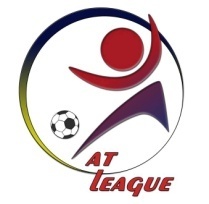 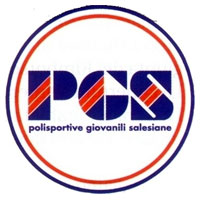 RICHIESTA RINVIO – STAGIONE SPORTIVA 2018-19Richiesta rinvioIo sottoscritto ___________________________ in qualità di responsabile legale della società _____________________________ domando ufficialmente il rinvio della gara che la mia squadra dovrà disputare in data _________________ contro la società _____________________________ in quanto ________________________________________________________________________________________________.Sono conscio del fatto che:La mia società dovrà versare la quota rinvio nel caso questo vada in porto,La società avversaria avrà precedenza nella scelta di data e orario del recupero.Firma responsabile legale società richiedente rinvio_______________________________________________________________RispostaIo sottoscritto ___________________________ in qualità di responsabile della società _____________________________:    Accetto la richiesta,    Rifiuto la richiesta.Qualora accettassi, contatterò gli organizzatori per venire a conoscenza dei giorni e degli orari disponibili per la data del rinvio.Firma responsabile legale società rispondente______________________________________________________